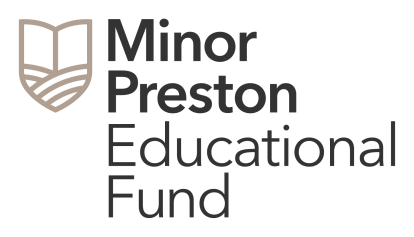 2024 Merit AwardSection A | Applicant Informationapplication deadline – March 29Personal InformationBased upon the following U.S. Census Bureau categories, I am:American Indian or Alaska Native (including all Original Peoples of the Americas)		Asian (including Indian subcontinent and Philippines)					Black or African American (including Africa and Caribbean)					Hispanic or Latino (including Spain)							Native Hawaiian or Other Pacific Islander (Original Peoples)					White (including Middle Eastern)								Estimated Educational Costs EmploymentList all of your employment experiences for the last three years. Please include the name of your employer, the dates of employment, and your position or role. If you prefer, you may attach a resume with this information.Extracurricular ActivityList all of your extracurricular activities at school and elsewhere. Please include any honors or awards you have received and leadership positions you have held. For all activities, please indicate the year(s) (i.e., freshman, sophomore, etc.). Attach a separate sheet, if necessary. If you prefer, you may attach a resume with this information.EssayPlease provide a typed essay of at least 500 words describing three things you plan to do to ensure success in your first year of college.Application ChecklistHave you read the Application Guide and done the following?I understand that an incomplete application will result in my not being considered for a scholarship.2024 Merit AwardSection B | Parent or Guardian Informationapplication deadline – March 29Personal InformationDependentsList those (other than the applicant) who depend upon you for financial or other support.Financial InformationTotal AssetsInclude the value of any home you own, your savings, and any investments. (If none, please enter “0”.)_____________________________________________________________________	Application ChecklistHave you read the Application Guide and provided:I understand that I must provide complete information on this form for my child to be considered for a scholarship.2024 Merit AwardSection C | Certification of Grades | Academic Evaluation of ApplicantThis section is to be completed by the school counselorApplicantCollege Entrance Test Scores | Indicate if not required by schoolSAT___________________ 		Date(s) Taken    __________________________________		Date(s) Taken    __________________________________		Date(s) Taken    _______________ACT___________________		Date(s) Taken    __________________________________		Date(s) Taken    __________________________________		Date(s) Taken    __________________________________		Date(s) Taken    _______________	Academic Evaluation of ApplicantMinor Preston Merit Awards are made on the basis of both the applicant’s financial need and the likelihood that he//she will succeed in college if offered financial resources. So that the Selection Committee might evaluate all applicants consistently, please address with specificity each of the following criteria in your evaluation of this applicant:    Strength of academic program and courseworkInitiative, motivation, and intellectual curiosityEducational and career goal-settingCharacter and maturityIn addition to an evaluation of the applicant on these four criteria, the Selection Committee welcomes any additional information that the applicant’s counselor or teacher(s) believe would benefit the Committee’s review.Application ChecklistPlease ensure that the applicant has completed the application to the best of their ability and has provided the following: Section A: Applicant Information	 Section B: Parent or Guardian InformationCertificationI have reviewed and attached an academic evaluation completed by a counselor or teacher. I certify that the attached grade transcript and college entrance test scores are complete and accurate.2024 Merit AwardApplication Guide2024 Merit AwardApplication GuideWhat is a Minor Preston Merit Award?$1,500 award – may be renewed in subsequent years if satisfactory academic progress is shownWho is eligible to apply?Albemarle and Charlottesville public high school seniorsFirst generation to go to college, minority, or immigrantDemonstrated financial needAcademic record sufficient for admission to collegeWhat is the application process?Application available from School Counseling Return application to School CounselingSchool Counseling must submit by March 29Recipients announced by April 15What is required to apply?Applicant and parent/guardian informationEssay High school grade transcriptAcademic evaluation by schoolFor further information—Brian Menard | Executive Director434-963-9961; director@minorpreston.orgFull NameLastFirstMiddleHome AddressStreet AddressApartment/Unit #CityStateZIP CodePhoneEmailDate of BirthSocial Security No.     High SchoolList what you know about costs for the top three schools to which you have applied.school nameannual tuitionother educational costsCompleted all sections of the application?YESNOProvided your Social Security number?YESNOIf no, please explain:Provided your essay?YESNOSubmitted the above along with your parent / guardian information to your school counselor?YESNOSignature of ApplicantDateMinor Preston Educational Fund  ♦  P.O. Box 274 Charlottesville VA 22902  ♦  434.963.9961  ♦  minorpreston.orgThe Rives C. Minor and Asalie M. Preston Educational Fund, Inc., does not discriminate in its programs on the basis of race, color, national origin, citizenship, disability, age, religion, sex, sexual orientation, or gender identity.Father’s NameLastFirstMiddleMiddleHome AddressStreet AddressStreet AddressStreet AddressApartment/Unit #CityStateZIP CodePhoneEmailOccupationAnnual IncomeAgeMother’s NameLastFirstMiddleMiddleHome AddressStreet AddressStreet AddressStreet AddressApartment/Unit #CityStateZIP CodePhoneEmailOccupationAnnual IncomeAgeGuardian’s NameLastFirstMiddleMiddleHome AddressStreet AddressStreet AddressStreet AddressApartment/Unit #CityCityCityStateZIP CodePhoneEmailOccupationAnnual IncomeAgename of dependent relationshipagestatus (In school / Working / Unemployed / Retired)____________________________________________________________________________________________________________________________________________________________________________________________________________________________________________________________________________________________________________________________________________________________________________________________________________________________________________________________________________________________________________________________________________________________________________________________________________________________________________home  $savings  $investments  $Total LiabilitiesIf you own a home, include your mortgage balance. Also include other loans or debts. (If none, please enter “0”.)_____________________________________________________________________	Special Circumstances Describe any financial, employment, financial or health circumstances that affect family income or expenses.Complete parent or guardian information, including income, assets, and liabilities?YESNOIf no, please explain:Any special circumstances that explain your child’s financial need?YESNOReturned this form to your child’s school counselor?YESNOSignature of Parent or GuardianDateMinor Preston Educational Fund  ♦  P.O. Box 274 Charlottesville VA 22902  ♦  434.963.9961  ♦  minorpreston.orgThe Rives C. Minor and Asalie M. Preston Educational Fund, Inc., does not discriminate in its programs on the basis of race, color, national origin, citizenship, disability, age, religion, sex, sexual orientation, or gender identity.Full NameLastFirstMiddleGPADoes this student qualify for either an SAT or ACT fee waiver?     Yes  No Reading/WritingMathEssay (if opted for)EnglishMathReadingScienceSignature of School CounselorDateMinor Preston Educational Fund  ♦  P.O. Box 274 Charlottesville VA 22902  ♦  434.963.9961  ♦  minorpreston.orgThe Rives C. Minor and Asalie M. Preston Educational Fund, Inc., does not discriminate in its programs on the basis of race, color, national origin, citizenship, disability, age, religion, sex, sexual orientation, or gender identity.